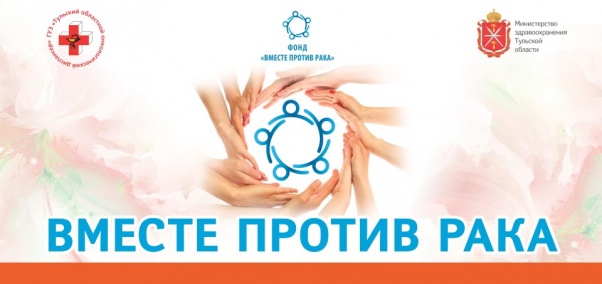 Проведении акции "ВМЕСТЕ ПРОТИВ РАКА" 16.09.2017 с 09.00 до 13.00 в МБУК "ГДК" (г. Щекино, ул. Ленина, д. 15).